Ljubljana, 11.5. 2020RAZPORED VAJ IZ ANATOMIJE PRI PREMETU ANATOMIJA IN HISTOLOGIJA ZA ŠTUDENTE ENOVITEGA MAGISTRSKEGA ŠTUDIJA FARMACIJE (EMŠ) 2019/2020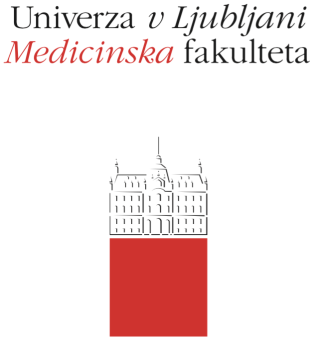 Vaje bodo potekale videokonferenčno (aplikacija WebEx).prof. dr. predstojnica Inštituta za anatomijo       Ponedeljek, 18.5.2020 SkupinaVsebina vajeVodja vajPovezava in številka videokonference WebexGeslo8.00-9.30A1Dihala in obtočilaCvetkohttps://medicinskafakulteta.webex.com/medicinskafakulteta/j.php?MTID=mee5e4ec59535e0fd56a63aa011f80fb5844 070 036iKFfPC2Va379.30-11.00A2Dihala in obtočilaCvetko https://medicinskafakulteta.webex.com/medicinskafakulteta/j.php?MTID=mae2c2ee3ced5dfed55e6fdb92df494e1843 378 2992BfMNpmJW3711.00-12.30A3Dihala in obtočilaMeznaričhttps://marijameznaric.my.webex.com/marijameznaric.my/j.php?MTID=m46e506e3068b40e31da6a560059e731b955 870 670 6S8QvEjgrj4 (67878354 from phones and video systems) 12.35-14.05A4Dihala in obtočilaMeznaričhttps://marijameznaric.my.webex.com/marijameznaric.my/j.php?MTID=m8680745a82c99fe2f70b773eb53deb38953 219 374 PWdAYMHD823 (79329643 from phones and video systems) Torek,19.5.2020 SkupinaVsebina vajeVodja vajPovezava in številka videokonference WebexGeslo8.00-9.30A5Dihala in obtočilaMeznaričhttps://marijameznaric.my.webex.com/marijameznaric.my/j.php?MTID=m4f2134fcc11e38dad023bad3bcf6fd9e950 368 384BrPgpvmH343 (27747864 from phones and video systems)  9.35-11.05A6Dihala in obtočilaMeznaričhttps://marijameznaric.my.webex.com/marijameznaric.my/j.php?MTID=m701105d2868de08430193e26b0b78892952 621 055UAgmu392DW8 (82468392 from phones and video systems) 11.00-12.30A7Dihala in obtočilaCvetkohttps://medicinskafakulteta.webex.com/medicinskafakulteta/j.php?MTID=mcad8216d23be37e580b86ed67129ac4f844 463 256qHRyPmtw43212.30-14.00A8Dihala in obtočilaCvetkohttps://medicinskafakulteta.webex.com/medicinskafakulteta/j.php?MTID=m5fc52cd7bcc555aaa47625094e10d4ed840 199 136JMnMtMC3V32